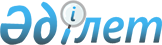 О переименовании улицыРешение акима Кудряшовского сельского округа Курмангазинского района Атырауской области от 30 июня 2017 года № 31. Зарегистрировано Департаментом юстиции Атырауской области 18 июля 2017 года № 3915
      В соответствии с подпунктом 4) статьи 14 Закона Республики Казахстан от 8 декабря 1993 года "Об административно–территориальном устройстве Республики Казахстан", статьей 37 Закона Республики Казахстан от 23 января 2001 года "О местном государственном управлении и самоуправлении в Республике Казахстан", и на основании заключения ономастической комиссии Атырауской области от 7 февраля 2017 года, аким Кудряшовского сельского округа РЕШИЛ:
       Переименовать улицу Тұнғыш на имя Құсайын Өтешқалиев в селе Арна Кудряшовского сельского округа.

       Контроль за исполнением настоящего решения оставляю за собой.

       Настоящее решение вступает в силу со дня государственной регистрации в органах юстиции и вводится в действие по истечении десяти календарных дней после дня его первого официального опубликования.


					© 2012. РГП на ПХВ «Институт законодательства и правовой информации Республики Казахстан» Министерства юстиции Республики Казахстан
				
      Аким округа

С. Ертелеуов
